BeninBeninBeninBeninAugust 2027August 2027August 2027August 2027MondayTuesdayWednesdayThursdayFridaySaturdaySunday1Independence Day23456789101112131415Birthday of Muhammad (Mawlid)Assumption16171819202122232425262728293031NOTES: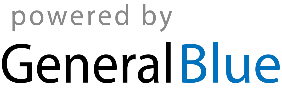 